Домашнее задание по теме «Основные понятия физики. Стандартный вид числа»Составьте таблицу из шести колонок, соответствующих различным видам явлений (Механические, Акустические, Тепловые, Электромагнитные, Оптические и Не Физические) и распределите по ним следующие явления, выделяя в каждом наиболее существенное:Удар грома, прыжок лягушки, северное сияние, брожение дрожжей, плавление льда, вращение Земли, гниение опавшей листвы, бег человека, образование ржавчины, образование облаков, вспышка молнии, поворот стрелки компаса, кипение воды, движение корабля, закат Солнца, чтение книги вслух, чтение книги про себя.Каждое явление может попадать не более чем в две графы.Составьте таблицу из двух колонок. В одну перепишите утверждения, где речь идёт о веществе, а в другую – где о теле:Кислородом дышат все живые существа.Кислород в баллоне содержится под высоким давлением.В стакане налита вода.Вода – хороший растворитель.Гвозди делают из железа.В металлолом сдали пять тонн железа.Домашнее задание по теме «Основные понятия физики. Стандартный вид числа»Составьте таблицу из шести колонок, соответствующих различным видам явлений (Механические, Акустические, Тепловые, Электромагнитные, Оптические и Не Физические) и распределите по ним следующие явления, выделяя в каждом наиболее существенное:Удар грома, прыжок лягушки, северное сияние, брожение дрожжей, плавление льда, вращение Земли, гниение опавшей листвы, бег человека, образование ржавчины, образование облаков, вспышка молнии, поворот стрелки компаса, кипение воды, движение корабля, закат Солнца, чтение книги вслух, чтение книги про себя.Каждое явление может попадать не более чем в две графы.Составьте таблицу из двух колонок. В одну перепишите утверждения, где речь идёт о веществе, а в другую – где о теле:Кислородом дышат все живые существа.Кислород в баллоне содержится под высоким давлением.В стакане налита вода.Вода – хороший растворитель.Гвозди делают из железа.В металлолом сдали пять тонн железа.Домашнее задание по теме «Основные понятия физики. Стандартный вид числа»Составьте таблицу из шести колонок, соответствующих различным видам явлений (Механические, Акустические, Тепловые, Электромагнитные, Оптические и Не Физические) и распределите по ним следующие явления, выделяя в каждом наиболее существенное:Удар грома, прыжок лягушки, северное сияние, брожение дрожжей, плавление льда, вращение Земли, гниение опавшей листвы, бег человека, образование ржавчины, образование облаков, вспышка молнии, поворот стрелки компаса, кипение воды, движение корабля, закат Солнца, чтение книги вслух, чтение книги про себя.Каждое явление может попадать не более чем в две графы.Составьте таблицу из двух колонок. В одну перепишите утверждения, где речь идёт о веществе, а в другую – где о теле:Кислородом дышат все живые существа.Кислород в баллоне содержится под высоким давлением.В стакане налита вода.Вода – хороший растворитель.Гвозди делают из железа.В металлолом сдали пять тонн железа.Домашнее задание по теме «Измерение физических величин. Кратные и дольные приставки»Составьте таблицу с колонками «Верхний предел», «Нижний предел», «Цена деления» и «Показания прибора» и заполните её данными, приведенными на рисунках ниже.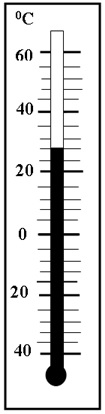 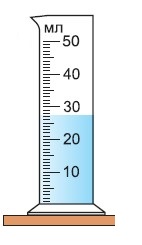 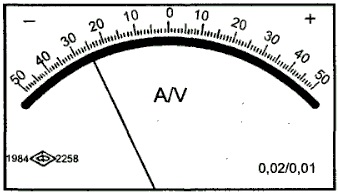 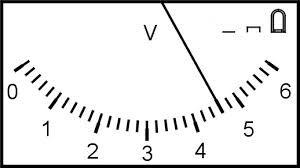 Домашнее задание по теме «Измерение физических величин. Кратные и дольные приставки»Составьте таблицу с колонками «Верхний предел», «Нижний предел», «Цена деления» и «Показания прибора» и заполните её данными, приведенными на рисунках ниже.Домашнее задание по теме «Основные понятия физики. Стандартный вид числа»Составьте таблицу из шести колонок, соответствующих различным видам явлений (Механические, Акустические, Тепловые, Электромагнитные, Оптические и Не Физические) и распределите по ним следующие явления, выделяя в каждом наиболее существенное:Удар грома, прыжок лягушки, северное сияние, брожение дрожжей, плавление льда, вращение Земли, гниение опавшей листвы, бег человека, образование ржавчины, образование облаков, вспышка молнии, поворот стрелки компаса, кипение воды, движение корабля, закат Солнца, чтение книги вслух, чтение книги про себя.Каждое явление может попадать не более чем в две графы.Составьте таблицу из двух колонок. В одну перепишите утверждения, где речь идёт о веществе, а в другую – где о теле:Кислородом дышат все живые существа.Кислород в баллоне содержится под высоким давлением.В стакане налита вода.Вода – хороший растворитель.Гвозди делают из железа.В металлолом сдали пять тонн железа.Домашнее задание по теме «Основные понятия физики. Стандартный вид числа»Составьте таблицу из шести колонок, соответствующих различным видам явлений (Механические, Акустические, Тепловые, Электромагнитные, Оптические и Не Физические) и распределите по ним следующие явления, выделяя в каждом наиболее существенное:Удар грома, прыжок лягушки, северное сияние, брожение дрожжей, плавление льда, вращение Земли, гниение опавшей листвы, бег человека, образование ржавчины, образование облаков, вспышка молнии, поворот стрелки компаса, кипение воды, движение корабля, закат Солнца, чтение книги вслух, чтение книги про себя.Каждое явление может попадать не более чем в две графы.Составьте таблицу из двух колонок. В одну перепишите утверждения, где речь идёт о веществе, а в другую – где о теле:Кислородом дышат все живые существа.Кислород в баллоне содержится под высоким давлением.В стакане налита вода.Вода – хороший растворитель.Гвозди делают из железа.В металлолом сдали пять тонн железа.Домашнее задание по теме «Основные понятия физики. Стандартный вид числа»Составьте таблицу из шести колонок, соответствующих различным видам явлений (Механические, Акустические, Тепловые, Электромагнитные, Оптические и Не Физические) и распределите по ним следующие явления, выделяя в каждом наиболее существенное:Удар грома, прыжок лягушки, северное сияние, брожение дрожжей, плавление льда, вращение Земли, гниение опавшей листвы, бег человека, образование ржавчины, образование облаков, вспышка молнии, поворот стрелки компаса, кипение воды, движение корабля, закат Солнца, чтение книги вслух, чтение книги про себя.Каждое явление может попадать не более чем в две графы.Составьте таблицу из двух колонок. В одну перепишите утверждения, где речь идёт о веществе, а в другую – где о теле:Кислородом дышат все живые существа.Кислород в баллоне содержится под высоким давлением.В стакане налита вода.Вода – хороший растворитель.Гвозди делают из железа.В металлолом сдали пять тонн железа.Запишите в стандартном виде следующие величины, выраженные в основных единицах СИ:Запишите в обычном виде следующие величины, выраженные в требуемых единицах СИ:Запишите в стандартном виде следующие числа:172000000000069543302400478,5703,50,560,002350,00000006Пример оформления:«1) 1720000000000 = 1,72∙101»Запишите в стандартном виде следующие числа:172000000000069543302400478,5703,50,560,002350,00000006Пример оформления:«1) 1720000000000 = 1,72∙101»Запишите в обычном виде следующие числа:2,98∙1044,784∙1095,9∙1061,78∙10-38,55∙10-1036,6∙1038700∙10-40,45∙1050,004∙107Пример оформления:«1) 2,98∙104 = 29800»78000 МН4500 мА90000 см0,24 мкс3,6∙104 мкА8700∙106 дм0,48∙10-3 мВ0,00235∙10-9 кВ0,00000006 мгПример решения:«1) 78000 МН == 7,8∙104∙106 Н == 7,8∙1010 Н»4.	Измерьте свой рост.2900 км в мм730 мкА в мА0,00067 нс в мс65000 МВ в мВ96000 см в дм0,0045 км в см0,034 кДж в мкДж290000 мг в т0,998∙103 а в гаПример решения:«1) 2900 км = 2,9∙103∙103 м == 2,9∙103∙103∙103∙10-3 Н ==2,9∙109 мм»Домашнее задание по теме «Погрешность. Умножение чисел в стандартном виде»Слесарь измеряет диаметр проволоки d и получает значения, приведенные в таблице. Определите среднее значение диаметра <d> проволоки и его погрешность δd:Составьте таблицу из четырёх колонок: мм2; см2; дм2 и м2.Внесите в каждую ячейку значение следующих величин, выраженных в этих единицах в стандартном виде:Домашнее задание по теме «Погрешность. Умножение чисел в стандартном виде»Слесарь измеряет диаметр проволоки d и получает значения, приведенные в таблице. Определите среднее значение диаметра <d> проволоки и его погрешность δd:Составьте таблицу из четырёх колонок: мм2; см2; дм2 и м2.Внесите в каждую ячейку значение следующих величин, выраженных в этих единицах в стандартном виде:Домашнее задание по теме «Погрешность. Умножение чисел в стандартном виде»Слесарь измеряет диаметр проволоки d и получает значения, приведенные в таблице. Определите среднее значение диаметра <d> проволоки и его погрешность δd:Составьте таблицу из четырёх колонок: мм2; см2; дм2 и м2.Внесите в каждую ячейку значение следующих величин, выраженных в этих единицах в стандартном виде:Домашнее задание по теме «Измерение расстояний. Деление чисел в стандартном виде»Стоя рядом с фонарным столбом, мальчик заметил, что длина его тени 1,6 м, а длина тени столба – 5,8 м. Определите высоту столба (в метрах), если известно, что рост мальчика 172 см.Измеряя массу рисовых зёрен, учёный получил следующие результаты:Определите массу зернышка с погрешностью.Домашнее задание по теме «Измерение расстояний. Деление чисел в стандартном виде»Стоя рядом с фонарным столбом, мальчик заметил, что длина его тени 1,6 м, а длина тени столба – 5,8 м. Определите высоту столба (в метрах), если известно, что рост мальчика 172 см.Измеряя массу рисовых зёрен, учёный получил следующие результаты:Определите массу зернышка с погрешностью.2800 мм20,008 см20,0022 дм264500 м20,034 мм256000 см29800000 дм20,000078 м278000 мм2Пример решения:«2800 мм2 =2,8∙103∙(10-3 м)2 = 2,8∙10-3 м22,8∙103∙(10-2 дм)2=2,8∙10-1 дм22,8∙103∙(10-1 см)2=2,8∙101 см2»0,000078 м278000 мм2Пример решения:«2800 мм2 =2,8∙103∙(10-3 м)2 = 2,8∙10-3 м22,8∙103∙(10-2 дм)2=2,8∙10-1 дм22,8∙103∙(10-1 см)2=2,8∙101 см2»Запишите в стандартном виде следующие числа:(9,2∙10-2)/(4,6∙10-3)(3,6∙10-5)/(4∙103)(5,4∙104)/(9∙10-12)(2,5∙10-7)/(5∙106)(8,2∙102)/(4,1∙10-8)(6,72∙10-10)/(3∙10-4)(1,47∙106)/(3,5∙108)(2,112∙104)/(8,8∙10-4)(2,73∙10-9)/(6,5∙1012)Пример оформления:«1) (9,2∙10-2)/(4,6∙104) == (9,2/4,6)∙10-2-4 = 2∙10-6»Выразите в стандартном виде следующие величины:(30 м)/(2 мс) в см/с(0,32 м)/(80 мкс) в км/с(728 дм)/(91 с) в м/мс(0,009 км)/(30 мс) мм/мкс(58000 км)/(145 с) в дм/нс(800 нм)/(0,04 мс) в км/мкс(0,2 т)/(500 мкс) в кг/с(340 Н)/(0,65 мг) в кН/кг(0,68 кН)/(0,17 дм) в мН/смПример решения:«1) (30 м)/(2 мс) == (30∙102∙10-2 м)/(2∙10-3 с) == (3∙103 см)/(2∙10-3 с) == 1,5∙106 см/с»Запишите в стандартном виде следующие числа:(7∙10-6)∙(2∙104)(3∙103)∙(6∙103)(5,4∙104)∙(2∙10-12)(2,5∙10-7)∙(4∙106)(8,2∙102)∙(3,4∙10-8)(7,11∙10-10)∙(2,1∙10-4)(5,67∙106)∙(3,5∙108)(3,12∙104)∙(8,8∙10-4)(1,55∙10-9)∙(6,5∙1012)Пример оформления:«1) (7∙10-6)∙(2∙104) == 2∙7∙10-6+4 = 1,4∙10-1»Выразите в стандартном виде следующие величины:(30 см)∙(125 мм) в дм2(12 дм)∙(3 см) в м2(0,2 м)∙(25 дм) в мм2(0,6 мм)∙(500 см) в см2(8 дм)∙(0,5 мм) в дм2(600 м)∙(15 мм) в см2(78 см)∙(0,05 дм) в мм2(0,02 мм)∙(500 см) в см2(70 м)∙(0,005 см) в дм2Пример решения:«1) (30 см)∙(125 мм) == 3 дм∙1,25 дм = 3,75 дм2»Выразите в стандартном виде следующие величины:(30 см)∙(125 мм) в дм2(12 дм)∙(3 см) в м2(0,2 м)∙(25 дм) в мм2(0,6 мм)∙(500 см) в см2(8 дм)∙(0,5 мм) в дм2(600 м)∙(15 мм) в см2(78 см)∙(0,05 дм) в мм2(0,02 мм)∙(500 см) в см2(70 м)∙(0,005 см) в дм2Пример решения:«1) (30 см)∙(125 мм) == 3 дм∙1,25 дм = 3,75 дм2»Запишите в стандартном виде следующие числа:(9,2∙10-2)/(4,6∙10-3)(3,6∙10-5)/(4∙103)(5,4∙104)/(9∙10-12)(2,5∙10-7)/(5∙106)(8,2∙102)/(4,1∙10-8)(6,72∙10-10)/(3∙10-4)(1,47∙106)/(3,5∙108)(2,112∙104)/(8,8∙10-4)(2,73∙10-9)/(6,5∙1012)Пример оформления:«1) (9,2∙10-2)/(4,6∙104) == (9,2/4,6)∙10-2-4 = 2∙10-6»Выразите в стандартном виде следующие величины:(30 м)/(2 мс) в см/с(0,32 м)/(80 мкс) в км/с(728 дм)/(91 с) в м/мс(0,009 км)/(30 мс) мм/мкс(58000 км)/(145 с) в дм/нс(800 нм)/(0,04 мс) в км/мкс(0,2 т)/(500 мкс) в кг/с(340 Н)/(0,65 мг) в кН/кг(0,68 кН)/(0,17 дм) в мН/смПример решения:«1) (30 м)/(2 мс) == (30∙102∙10-2 м)/(2∙10-3 с) == (3∙103 см)/(2∙10-3 с) == 1,5∙106 см/с»